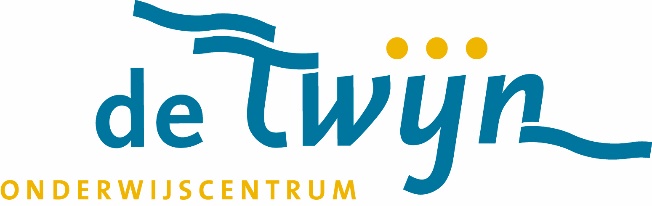   (Voortgezet) Speciaal OnderwijsPostbus 301908003 CD  Zwollebezoekadres Dr. Hengeveldweg 2ZwolleT (038) 453 55 06 info@detwijn.nl Aan de ouder(s)/ verzorger(s) vanNaam leerlingAdresPostcode  WoonplaatsGeachte heer/ mevrouw,Per 2 december a.s. ga ik genieten van mijn pensioen. Mijn werkzaamheden zullen dan overgenomen worden door Stephanie Hofland.In de maand november zal de overdracht van de leerlingen plaatsvinden. Ik zal in die periode gezamenlijk met Stephanie de leerlingen op de stageadressen bezoeken.Ik heb uw zoon/dochter met veel plezier begeleid wens hem/haar een mooie toekomst toe.Met vriendelijke groet,Herman KappertTrajectbegeleider de TwijnDatumOnderwerpReferentie26 oktober 2022Wijziging trajectbegeleidingHK/ ac